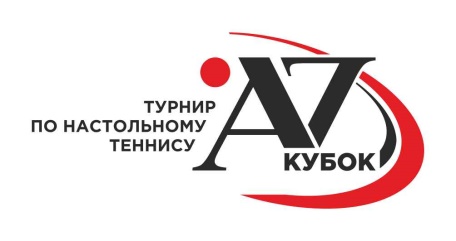 СПИСОК УЧАСТНИКОВВСЕРОССИЙСКИХ СОРЕВНОВАНИЙ ПО НАСТОЛЬНОМУ ТЕННИСУ СРЕДИ МАЛЬЧИКОВ И ДЕВОЧЕК ДО 13 ЛЕТ«КУБОК АЛЕКСАНДРАЗАХАРОВА»31.10—03.11.2022 ВЕРХНЯЯ ПЫШМА (БАЛТЫМ) СШОР ЛИДЕРМАЛЬЧИКИ ДО 13 ЛЕТ (2010—2014)МАЛЬЧИКИ ДО 13 ЛЕТ (2010—2014)МАЛЬЧИКИ ДО 13 ЛЕТ (2010—2014)МАЛЬЧИКИ ДО 13 ЛЕТ (2010—2014)МАЛЬЧИКИ ДО 13 ЛЕТ (2010—2014)МАЛЬЧИКИ ДО 13 ЛЕТ (2010—2014)МАЛЬЧИКИ ДО 13 ЛЕТ (2010—2014)МАЛЬЧИКИ ДО 13 ЛЕТ (2010—2014)№ п/пФамилия ИмяДата рожденияРазрядРейтинг ФНТРГородРегионЛичный тренер1ВЛАСОВ Леон27.06.2011II374ЕкатеринбургСвердловская область2ВАРЗАКОВ Андрей07.01.2010I369ЕкатеринбургСвердловская область3БОГДАНОВ Александр13.09.2010II359г. СамараСамарская областьЧубаров Д.Н., Павленко В.П.4ФРИДМАН Леонид02.09.2010II350МоскваМоскваРубцов И.А.5ХУСАИНОВ Роман03.01.2010II350ОренбургОренбургская областьАндрианов С.В. Симонов В.В. Цпин П.А.6УЛЯШЕВ Тимофей11.05.2011II344г. СамараСамарская областьЧубаров Д.Н., Павленко В.П.7МАЗУР Егор14.03.2010I312Нижний НовгородНижегородская областьРамазанова И.П.8ЦЭДАШИЕВ Цырен22.06.2010I289ХимкиМосковская областьБочков Денис Алексеевич9ПЕТУХОВ Степан03.11.2010II289Нижний НовгородНижегородская областьРамазанова И.П.10МАНАНКОВ Матвей20.01.2012II284Санкт-ПетербургСанкт-ПетербургБородин В.В.11ГОРДИН Игорь22.06.2010II284ЕкатеринбургСвердловская область12КРИМЕР Энри-Ашер19.05.2010II267Москва Москва Тимофеева  Р.А13ДАВЛЕТШИН Максим21.05.2010II257ЕкатеринбургСвердловская область14ЯГОВКИН Александр22.03.2012I юн.249г. СамараСамарская областьСлепенков Р.И., Павленко В.П.15ШАДРИН Артем01.09.2011III249ИжевскУдмуртская республикаВладыкина Н.Р.16ЛОГИНОВ Егор09.06.2010II245г.ГайОренбургская областьЧуев Я.А.17ШЕРСТНЕВ Ярослав09.10.2010III239ОренбургОренбургская областьБорисенко А.С.18ПОЛИВАНОВ Андрей09.03.2011III238МоскваМоскваТяпкин Сергей Евгеньевич19КЛОЧКО Елисей09.11.2013III226МоскваМоскваСтупаченко Л.Н., Хурцилава Т.Р.20КОЛОШКИН Никита15.04.2010II226г.Гай Оренбургская областьЧуев Я.А.21ШИБАЕВ Борис27.02.2010II225ЕкатеринбургСвердловская область22ДАНЧЕНКОВ Иван10.06.2011II223Нижний НовгородНижегородская областьРамазанова И.П.23ДЖАНГИРЛИ Эльдар15.09.2012II218МоскваМоскваШевцова Ю.В. Шулимова Т.В.24ВЯТКИН Павел27.01.2011II207г. СамараСамарская областьСлепенков Р.И.25РОМАНОВИЧ Михаил08.09.2011II201г. ЕкатеринбургСвердловская областьКутергина Т.М. Артемкин А.А. Хонина А.С.26ЛЫТКО Леонид20.08.2011III188МоскваМоскваШевцова Ю.В. Шулимова Т.В.27ДОНЧЕНКО Андрей30.06.2010III180МоскваМоскваРубцов И.А.28ГОРБУНОВ Марк13.05.2011I юн.174г. ЕкатеринбургСвердловская областьКутергина Т.М. Артемкин А.А. Хонина А.С.29МАХМУТОВ Тимур13.09.2010II172МоскваМоскваШевцова Ю.В. Шулимова Т.В.30ПУШКАРЕВ Павел06.07.2010II164г. ЕкатеринбургСвердловская областьКутергина Т.М. Артемкин А.А. Хонина А.С31ЛЕКОМЦЕВ Павел26.06.2012II158СреднеуральскСвердловская областьЛекомцев Ф.А.32ШАБУРОВ Михаил10.03.2012III157г. ПермьПермский крайАзанова Э.В., Мильто А.А.33ТЮПЫШЕВ Максим13.01.2011I юн.154ЧелябинскЧелябинская областьТарасова Н.Н.34ФРИДМАН Лев11.01.2012I юн.137МоскваМоскваРубцов И.А.35НЕФЕДОВ Егор17.09.2010I юн.128ИжевскУдмуртская республикаВладыкина Н.Р.36БЕЛЯЛОВ Евгений20.01.2010I юн.122МоскваМоскваРубцов37ЗАГРЕБИН Григорий30.05.2012I юн.122ИжевскУдмуртская республикаВладыкина Н.Р.38БУРАКОВ Владимир15.05.2010III115Верхняя ПышмаСвердловская областьЗаведеева О.А.39БУТОРИН Кирилл27.10.2010II115НевьянскСвердловская областьБуторин В.В.40ГРИГОРЬЕВ Михаил27.02.2012I юн.107ИжевскУдмуртская республикаВладыкина Н.Р.41БАРОТОВ Амир19.11.2012I юн.99ЧелябинскЧелябинская областьБаротов Р.М., Тарасова Н.Н.42ЯКОВЛЕВ Арсений08.07.2011I юн.98ЧелябинскЧелябинская областьТарасова Н.Н.43РОМАНОВ Евгений10.08.2010I юн.41СреднеуральскСвердловская областьЛекомцев Ф.А.44КУТОВ Александр27.07.2010I юн.36СреднеуральскСвердловская областьЛекомцев Ф.А.45МАКАРОВ Дмитрий14.11.2010I юн.32Верхняя ПышмаСвердловская областьЗаведеева О.А.46ЮРИН Михаил07.05.2012I юн.31Верхняя ПышмаСвердловская областьКарманова П.А.МЕСТА ПРОВОДЯЩЕЙ ОРГАНИЗАЦИИМЕСТА ПРОВОДЯЩЕЙ ОРГАНИЗАЦИИМЕСТА ПРОВОДЯЩЕЙ ОРГАНИЗАЦИИМЕСТА ПРОВОДЯЩЕЙ ОРГАНИЗАЦИИМЕСТА ПРОВОДЯЩЕЙ ОРГАНИЗАЦИИМЕСТА ПРОВОДЯЩЕЙ ОРГАНИЗАЦИИМЕСТА ПРОВОДЯЩЕЙ ОРГАНИЗАЦИИ47САЗАНОВ Григорий26.06.2010II23Павл. ПосадМосковская областьБоков А.В.48ЖАРКОВ Никита01.03.2012I юн.17Верхняя ПышмаСвердловская областьКарманова П.А.ЛИСТ ОЖИДАНИЯЛИСТ ОЖИДАНИЯЛИСТ ОЖИДАНИЯЛИСТ ОЖИДАНИЯЛИСТ ОЖИДАНИЯЛИСТ ОЖИДАНИЯЛИСТ ОЖИДАНИЯ49РОМАНОВ Дмитрий10.08.2010I юн.18СреднеуральскСвердловская областьЛекомцев Ф.А.50БОГАТЫРЕВ  Артем13.09.2011I юн.0ЕкатеринбургСвердловская областьМихальчик П.Л., Казарина А.С.51СОСНИН Матвей06.07.2011I юн.0ЕкатеринбургСвердловская областьМихальчик П.Л., Казарина А.С.52МИХАЛЕВ Ярослав03.06.2011I юн.0ЕкатеринбургСвердловская областьМихальчик П.Л., Казарина А.С.53БЫНКОВ Валерий26.01.2012I юн.0ЕкатеринбургСвердловская областьМихальчик П.Л., Казарина А.С.54АНДРЕЕВ Павел20.12.2011I юн.0ЕкатеринбургСвердловская областьМихальчик П.Л., Казарина А.С.55КОЛДОМОВ Макар12.01.2013I юн.0ЕкатеринбургСвердловская областьМихальчик П.Л., Казарина А.С.ДЕВОЧКИ ДО 13 ЛЕТ (2010—2014)ДЕВОЧКИ ДО 13 ЛЕТ (2010—2014)ДЕВОЧКИ ДО 13 ЛЕТ (2010—2014)ДЕВОЧКИ ДО 13 ЛЕТ (2010—2014)ДЕВОЧКИ ДО 13 ЛЕТ (2010—2014)ДЕВОЧКИ ДО 13 ЛЕТ (2010—2014)ДЕВОЧКИ ДО 13 ЛЕТ (2010—2014)ДЕВОЧКИ ДО 13 ЛЕТ (2010—2014)№ п/пФамилия ИмяДата рожденияРазрядРейтинг ФНТРГородРегионЛичный тренер1МАКСИМОВА Мария14.01.2010I775МоскваМоскваКрутов А.2ТОЛМАЧЕВА Варвара11.07.2011I770СорочинскОренбургская обл.Адеянов Д.В., Деменок О.Н.3УСМАНОВА Алиса06.03.2011II496ОренбургОренбургская обл.Лежнев И.О. Ахметов Е.А. Широкова Г.Н.4КОПЫЛОВА Полина19.10.2011II469КазаньРесп. ТатарстанЖижикин Д.В., Кузьмин В.М.5БРЕГИНА София15.06.2010II455г. ЕкатеринбургСвердловская обл.Азважинский С.В.Хонин С.С. Хонина А.С.6ДРОЗДОВА Екатерина24.11.2011II361МоскваМоскваКрутов А.7АБРАМОВА Анастасия10.08.2010II357СеменовНижегородская обл.Корзунов М.Ю.8ПРИВАЛОВА Каролина31.08.2010II355ЕкатеринбургСвердловская обл.Кутергина Т.М. Артемкин А.А. Хонина А.С.9АНЕННКОВА Агата09.05.2010II339ОренбургОренбургская обл.Симонов, Цпин, Ширяева10ХАРСУН Эмилия11.04.2011II338г. СамараСамарская областьСлепенков Р.И., Павленко В.П.11ХАРЛОВА Дарья02.10.2012I311СамараСамарская областьСлепенков Р.И., Павленко В.П.12ХРАМОВА Екатерина08.08.2010II307МоскваМоскваТяпкин Сергей Евгеньевич13САВОСТИКОВА Алина22.02.2011I291ХимкиМосковская областьБочков Денис Алексеевич14АНТИПОВА Виктория07.08.2010I юн.278Санкт-ПетербургСанкт-Петербург 15БАРЫШЕВА Софья23.07.2011II259г. ЛюберцыМосковская областьМейснер О.Л.16АРНАУТОВА София21.12.2010II249ЕкатеринбургСвердловская областьКутергина Т.М. Артемкин А.А. Хонина А.С.17ГУЩИНА Екатерина16.05.2011II248ЕкатеринбургСвердловская областьАзважинский С.В.Артемкин А.А. Хонина А.С.18ЛЕХИНА Полина10.09.2010II243СамараСамарская областьВязова Е.Л. Мохначева Е.Ю19ТЕРЕХОВА Ярослава10.11.2012I юн.239СПбСПбЛешев20АХАЕВА Ксения06.02.2011II230БогородскийМосковская областьКулиева Т.З.21ПАХОМОВА Анастасия11.03.2011II222ПодольскМосковская областьСурова О.И. Застрешкина Т.В.22ГУБАРЕВА Дарья25.02.2011III215ИжевскУдмуртская республикаТептина Т.И.23СУХОПЛЮЕВА Софья28.02.2011III207ИжевскУдмуртская республикаВладыкина Н.Р.24ЕРМОЛАЕВА Ксения07.12.2010II202Н. НовгородНижегородская областьГлухов Ю.А. Котихина И.В.25ВОРОНИНА Алена13.04.2012II201ОренбургОренбургская областьИвонин В.А. Ивонина О.Н.26ШЕСТЕРОВА Анастасия21.04.2010II199ЕкатеринбургСвердловская областьКутергина Т.М. Артемкин А.А. Хонина А.С.27РЕШЕТНИКОВА Полина02.01.2010II189АбаканРеспублика ХакасияКириченко Д.В.28СОРОКИНА Мария11.04.2011III184МоскваМоскваШевцова Ю.В. Шулимова Т.В.29ПОПОВЦЕВА Кира24.10.2010III177ЧелябинскЧелябинская областьТарасова Н.Н.30ДИДУШИЦКАЯ Виктория06.02.2012II170п. ЦементныйСвердловская областьГоршкова А. З., Дидушицкий В.В.31ЛЕЗОВА Александра28.04.2011III164МоскваМоскваХурцилава Т.Р., Ступаченко Л.Н.32ЦИБИРЕВА Ксения31.03.2011II162Н. НовгородНижегородская областьРамазанова И.П.33ХОЧЕНКОВА Дарья13.09.2010I юн.158МоскваМоскваСлавнов А.Н.34АХТЯМОВА Камилла08.10.2012II153УфаРесп. БашкортостанУсманова Ф.Ф.35ТИПИКИНА Мирослава15.07.2010II144КировградСвердловская областьХасбиев В.И.36САВАКОВА Анна05.04.2011III138ИжевскУдмуртская республикаТептина Т.И.37ШУЛИМОВА Александра26.03.2013III126МоскваМоскваШевцова Ю.В. Шулимова Т.В.38ГУСЕВА Дарья19.08.2013I юн.126Н. НовгородНижегородская областьГлухов Ю.А., Котихина И.В. 39КРАСЮКОВА Ксения24.08.2010III123СамараСамарская областьВязова Е.Л. Мохначева Е.Ю40ПРОТОПОПОВА Анастасия27.03.2012I юн.119КрасноярскКрасноярский крайМиронов В.М.41ОСТРОУХОВА Меланья03.03.2010III115АбаканРеспублика ХакасияКириченко Д.В.42ВЛАДЫКИНА Елизавета23.08.2010III98ИжевскУдмуртская республикаВладыкина Н.Р.43ФЕРАПОНТОВА Софья04.10.2010I юн.87МоскваМоскваШевцова Ю.В. Шулимова Т.В.44УСТЮГОВА Маргарита19.11.2010I юн.86КрасноярскКрасноярский крайВохмянин В.С., Матвиенко А.Н.45ХАЙРУЛИНА Варвара29.05.2012I юн.85ЧелябинскЧелябинская областьПопов К.С., Ткачева Е.В.46БУЗОРИНА Варвара10.08.2012II80СреднеуральскСвердловская областьЛекомцев Ф.А.МЕСТА ПРОВОДЯЩЕЙ ОРГАНИЗАЦИИМЕСТА ПРОВОДЯЩЕЙ ОРГАНИЗАЦИИМЕСТА ПРОВОДЯЩЕЙ ОРГАНИЗАЦИИМЕСТА ПРОВОДЯЩЕЙ ОРГАНИЗАЦИИМЕСТА ПРОВОДЯЩЕЙ ОРГАНИЗАЦИИМЕСТА ПРОВОДЯЩЕЙ ОРГАНИЗАЦИИМЕСТА ПРОВОДЯЩЕЙ ОРГАНИЗАЦИИ47КОЗЫК Полина31.01.2011III78АбаканРеспублика ХакасияКириченко Д.В.48ЛОПАРЕВА Анастасия09.09.2010II60ОренбургОренбургская областьБорисенко А.С.ЛИСТ ОЖИДАНИЯЛИСТ ОЖИДАНИЯЛИСТ ОЖИДАНИЯЛИСТ ОЖИДАНИЯЛИСТ ОЖИДАНИЯЛИСТ ОЖИДАНИЯЛИСТ ОЖИДАНИЯ49ЕИНА Юлия27.04.2010III79КировградСвердловская областьХасбиев В.И.50КУДРЯШОВА  Екатерина27.04.2010I юн.41Верхняя ПышмаСвердловская областьЗаведеева О.А.51СТЕПАНЦОВА Дарья26.01.2011I юн.38Верхняя ПышмаСвердловская областьЗаведеева О.А.52ГИЛЯЗЕТДИНОВА Мария08.09.2012I юн.23Верхняя ПышмаСвердловская областьКарманова П.А.53ПЕТЕРСОН Елизавета12.07.2011I юн.22ЕкатеринбургСвердловская областьМихальчик П.Л., Казарина А.С.54СМИРНОВА  Алена25.08.2010III6г. АсбестСвердловская областьЕлькина Л.Ф.55УЛЬЯНОВА Алиса25.10.2011III0г. АсбестСвердловская областьЕлькина Л.Ф.56ПАВЛОВА Анастасия05.11.2011I юн.0ЕкатеринбургСвердловская областьМихальчик П.Л., Казарина А.С.57ЧИЧЕРОВА Варвара02.12.2013I юн.0ЕкатеринбургСвердловская областьМихальчик П.Л., Казарина А.С.58КРЯЖЕВСКИХ Ева10.04.2013I юн.0ЕкатеринбургСвердловская областьМихальчик П.Л., Казарина А.С.59ЛОСКУТОВА Арина04.06.2013I юн.0ЕкатеринбургСвердловская областьМихальчик П.Л., Казарина А.С.